Repères d’évaluation de l’AFL1 « S’engager pour produire une performance maximale à l’aide de techniques efficaces, en gérant les efforts musculaires et respiratoires nécessaires et en faisant le meilleur compromis entre l’accroissement de vitesse d’exécution et de précision ».Repères d’évaluation de l’AFL2 : S’entraîner, individuellement et collectivement, pour réaliser une performance.A l’aide d’un carnet d’entrainement ou d’un recueil de données. Repères d’évaluation de l’AFL3 : Choisir et assumer les rôles qui permettent un fonctionnement collectif solidaireL’élève est évalué dans au moins un rôle qu'il a choisi parmi au minimum deux propositions faites par l’équipe EPS.Les seuils de performance fixés au niveau nationalPour les épreuves/APSA non disponibles dans cette annexe (biathlon, cross-training, combiné athlétique…), la construction des éléments de notation demeure sous la responsabilité des équipes d’établissements et des commissions académiques en cohérence avec : Les seuils de performance présentés dans le tableau ci-dessous ;  Les niveaux de pratique UNSS ;Le registre d’effort sollicité au regard du milieu (nature du terrain, dénivelé, …) ;La nature de l’épreuve (combinée, enchainée ou unique) ;Le parcours de formation. Principe d’élaboration des épreuves du champ d’apprentissagePrincipe d’élaboration des épreuves du champ d’apprentissagePrincipe d’élaboration des épreuves du champ d’apprentissagePrincipe d’élaboration des épreuves du champ d’apprentissagePrincipe d’élaboration des épreuves du champ d’apprentissagePrincipe d’élaboration des épreuves du champ d’apprentissagePrincipe d’élaboration des épreuves du champ d’apprentissagePrincipe d’élaboration des épreuves du champ d’apprentissagePrincipe d’élaboration des épreuves du champ d’apprentissagePrincipe d’élaboration des épreuves du champ d’apprentissagePrincipe d’élaboration des épreuves du champ d’apprentissagePrincipe d’élaboration des épreuves du champ d’apprentissagePrincipe d’élaboration des épreuves du champ d’apprentissagePrincipe d’élaboration des épreuves du champ d’apprentissagePrincipe d’élaboration des épreuves du champ d’apprentissagePrincipe d’élaboration des épreuves du champ d’apprentissagePrincipe d’élaboration des épreuves du champ d’apprentissagePrincipe d’élaboration des épreuves du champ d’apprentissagePrincipe d’élaboration des épreuves du champ d’apprentissagePrincipe d’élaboration des épreuves du champ d’apprentissagePrincipe d’élaboration des épreuves du champ d’apprentissagePrincipe d’élaboration des épreuves du champ d’apprentissagePrincipe d’élaboration des épreuves du champ d’apprentissagePrincipe d’élaboration des épreuves du champ d’apprentissagePrincipe d’élaboration des épreuves du champ d’apprentissagePrincipe d’élaboration des épreuves du champ d’apprentissagePrincipe d’élaboration des épreuves du champ d’apprentissageL’épreuve : L’épreuve : L’épreuve : L’épreuve : L’épreuve : L’épreuve : L’épreuve : L’épreuve : L’épreuve : L’épreuve : L’épreuve : L’épreuve : L’épreuve : L’épreuve : L’épreuve : L’épreuve : L’épreuve : L’épreuve : L’épreuve : L’épreuve : L’épreuve : L’épreuve : L’épreuve : L’épreuve : L’épreuve : L’épreuve : L’épreuve : Éléments à évaluerÉléments à évaluerRepères d’évaluationRepères d’évaluationRepères d’évaluationRepères d’évaluationRepères d’évaluationRepères d’évaluationRepères d’évaluationRepères d’évaluationRepères d’évaluationRepères d’évaluationRepères d’évaluationRepères d’évaluationRepères d’évaluationRepères d’évaluationRepères d’évaluationRepères d’évaluationRepères d’évaluationRepères d’évaluationRepères d’évaluationRepères d’évaluationRepères d’évaluationRepères d’évaluationRepères d’évaluationRepères d’évaluationRepères d’évaluationÉléments à évaluerÉléments à évaluerDegré 1Degré 1Degré 1Degré 1Degré 1Degré 1Degré 2Degré 2Degré 2Degré 2Degré 2Degré 2Degré 3Degré 3Degré 3Degré 3Degré 3Degré 3Degré 4Degré 4Degré 4Degré 4Degré 4Degré 4Degré 4La performance maximale/6Filles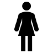 Barème ÉtablissementBarème ÉtablissementBarème ÉtablissementBarème ÉtablissementBarème ÉtablissementBarème ÉtablissementBarème ÉtablissementBarème ÉtablissementBarème ÉtablissementBarème ÉtablissementBarème ÉtablissementBarème ÉtablissementBarème ÉtablissementBarème ÉtablissementBarème ÉtablissementBarème ÉtablissementBarème ÉtablissementBarème ÉtablissementBarème ÉtablissementBarème ÉtablissementBarème ÉtablissementBarème ÉtablissementBarème ÉtablissementBarème ÉtablissementLa performance maximale/600,250,50,7511,251,51,7522,252,52,7533,253,53,7544,254,54,7555,255,55,756La performance maximale/6Garçons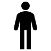 Barème ÉtablissementBarème ÉtablissementBarème ÉtablissementBarème ÉtablissementBarème ÉtablissementBarème ÉtablissementBarème ÉtablissementBarème ÉtablissementBarème ÉtablissementBarème ÉtablissementBarème ÉtablissementBarème ÉtablissementBarème ÉtablissementBarème ÉtablissementBarème ÉtablissementBarème ÉtablissementBarème ÉtablissementBarème ÉtablissementBarème ÉtablissementBarème ÉtablissementBarème ÉtablissementBarème ÉtablissementBarème ÉtablissementBarème ÉtablissementAFL1 sur 12AFL1 sur 12L’efficacité technique (Traduite par des indicateurs chiffrés) /6L’efficacité technique (Traduite par des indicateurs chiffrés) /6Le manque de vitesse nuit à la coordination des actions propulsivesLe manque de vitesse nuit à la coordination des actions propulsivesLe manque de vitesse nuit à la coordination des actions propulsivesLe manque de vitesse nuit à la coordination des actions propulsivesLe manque de vitesse nuit à la coordination des actions propulsivesLe manque de vitesse nuit à la coordination des actions propulsivesLa vitesse nuit à la continuité des actions propulsivesLa vitesse nuit à la continuité des actions propulsivesLa vitesse nuit à la continuité des actions propulsivesLa vitesse nuit à la continuité des actions propulsivesLa vitesse nuit à la continuité des actions propulsivesLa vitesse nuit à la continuité des actions propulsivesLa vitesse utile contrôlée, sert la coordination des actions propulsivesLa vitesse utile contrôlée, sert la coordination des actions propulsivesLa vitesse utile contrôlée, sert la coordination des actions propulsivesLa vitesse utile contrôlée, sert la coordination des actions propulsivesLa vitesse utile contrôlée, sert la coordination des actions propulsivesLa vitesse utile contrôlée, sert la coordination des actions propulsivesLa vitesse maximale utile sert la continuité des actions propulsivesLa vitesse maximale utile sert la continuité des actions propulsivesLa vitesse maximale utile sert la continuité des actions propulsivesLa vitesse maximale utile sert la continuité des actions propulsivesLa vitesse maximale utile sert la continuité des actions propulsivesLa vitesse maximale utile sert la continuité des actions propulsivesLa vitesse maximale utile sert la continuité des actions propulsivesL’efficacité technique (Traduite par des indicateurs chiffrés) /6L’efficacité technique (Traduite par des indicateurs chiffrés) /601,251,52,7534,254,56Degré 1Degré 2Degré 3Degré 4Entraînement inadapté :Entraînement partiellement adapté :Entraînement adapté :Entraînement optimisé :Degré 1Degré 2Degré 3Degré 4Engagement subi :Engagement aléatoire :Engagement fonctionnel :Engagement solidaire :Seuil de performance national médian : Passage du degré 2 au degré 3  Seuil de performance national médian : Passage du degré 2 au degré 3  Seuil de performance national médian : Passage du degré 2 au degré 3  GarçonsVitesseFillesVitesseFamillesExemples d’épreuvesPerf Perf 500m1’5216,072’2012,861/2 fond 750m2’5515,433’4012,271/2 fond 800m3’0815,323’5612,201/2 fond 1000m4’0015,004’5912,041/2 fond 1200m4’5514,646’0411,871/2 fond 1500m6’2514,037’5011,491/2 fond 1’30425m17,00325m13,001/2 fond 3’770m15,40630m12,601/2 fond 4’301100m14,67915m12,20Haies longues/basses200m haies Garçons : 76cm et filles 65cm35’’442’’5Haies courtes/hautes50m haies Garçons : 84 cm et filles 76cm9’’811’’1Sprint long 200m29’’235’’Sprint court 50m  7’’48’’5Relais court4x50m 29’’234’’7LancersDisque Garçons 1,5kg et filles 1kg18,5m12,5mLancersJavelotGarçons 700g et filles 500g20,4513mLancersPoids Garçons 5kg et filles 3kg7,1m6mSautsHauteur 1,39m1,14mSautsPerche2,10m1,6mSautsMulti-bondPenta-bond12,5m10,1mSautsMulti-bondTriple saut9,4m7,6mSautsLongueur 3,9m2,9mNatation de vitesse 50m crawl 40''53''Natation de vitesse 50m multi-nages ou autres nages46''57''5